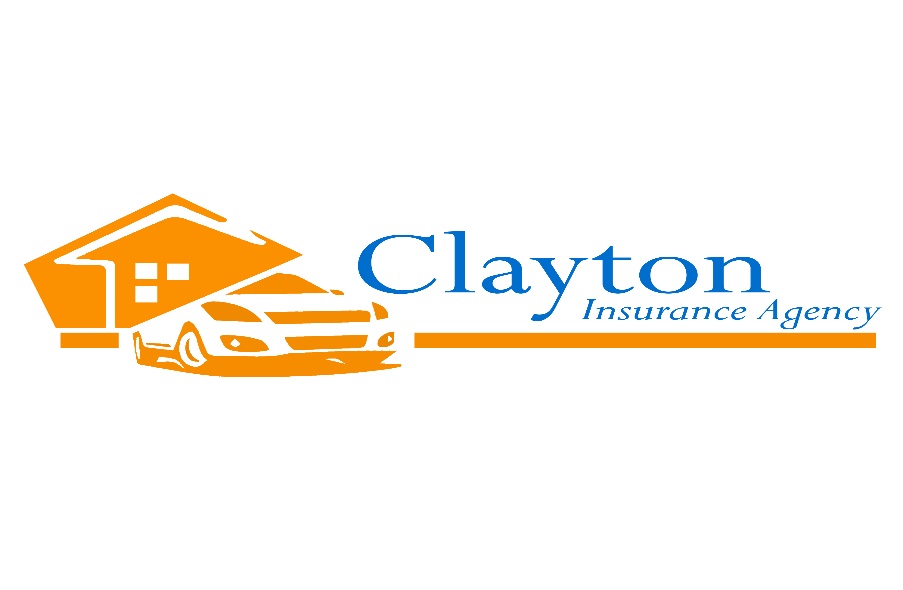 2021 Holiday ScheduleNew Years Day						01/01/2021Easter								04/02/2021	Memorial Day							05/25/2021Independence Day						07/04/2021Labor Day							09/07/2021Veterans Day							11/11/2021Thanksgiving						  11/25 & 11/26/2021Christmas							12/24/2021